למ.א. חבל מודיעין דרוש/ה רכז/ת קהילה ליישובייםתיאור התפקיד: רכז/ת הקהילה נושא/ת תפקיד מנהיגותי בקהילה, האמון/ה על חיזוק החוסן הקהילתי .הגדרת התפקיד:איתור צרכים ותכנון תוכנית שנתית יחד עם הועד המקומי והפעילים. ליווי הוועדות והצוותים הפועלים במושב, הנעת בעלי התפקידים והרחבת היקף פעילותםבניית כלים ליצירת תקשורת שוטפת עם התושבים. ניהול פרויקטים חברתיים-קהילתיים בישוביים.חברה וקהילה- טיפוח רוח ההתנדבות, לכידות חברתית, שייכות , עידוד יוזמות מקרב התושבים וטיפוח גאוות יחידה.עבודה שוטפת עם המחלקות במועצה האזורית חבל מודיעין.כישורים נדרשים:תואר אקדמי בתחומי העבודה הסוציאלית הקהילתית, סוציולוגיה, חינוך חברה וקהילה- יתרון. היכרות וניסיון קודם עם עבודה במסגרת קהילתית- יתרון.יכולות הובלה וניהול גבוהות. יכולת עבודה תחת עומסים ולחצים גבוהים ומשתנים.יכולת הקשבה, רגישות ואיתור צרכי הפרט והכלל.רכב פרטי ורישיון נהיגה – חובה. עבודה גם בשעות הערב. היקף משרה:50% משרה קורות חיים לשלוח למייל: Hadas@Modiin-Region.Muni.ilהמועמדים הרלוונטיים יוזמנו לראיונות 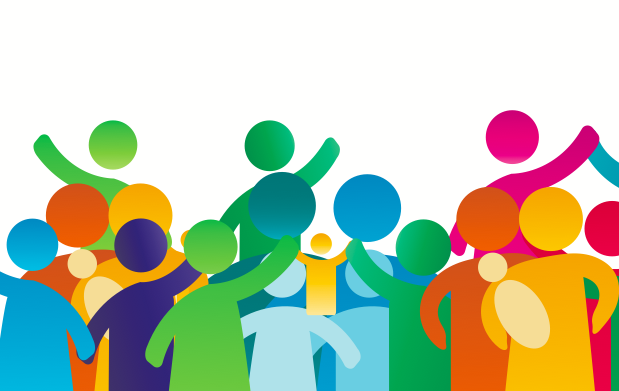 